Román Barragán Rodríguez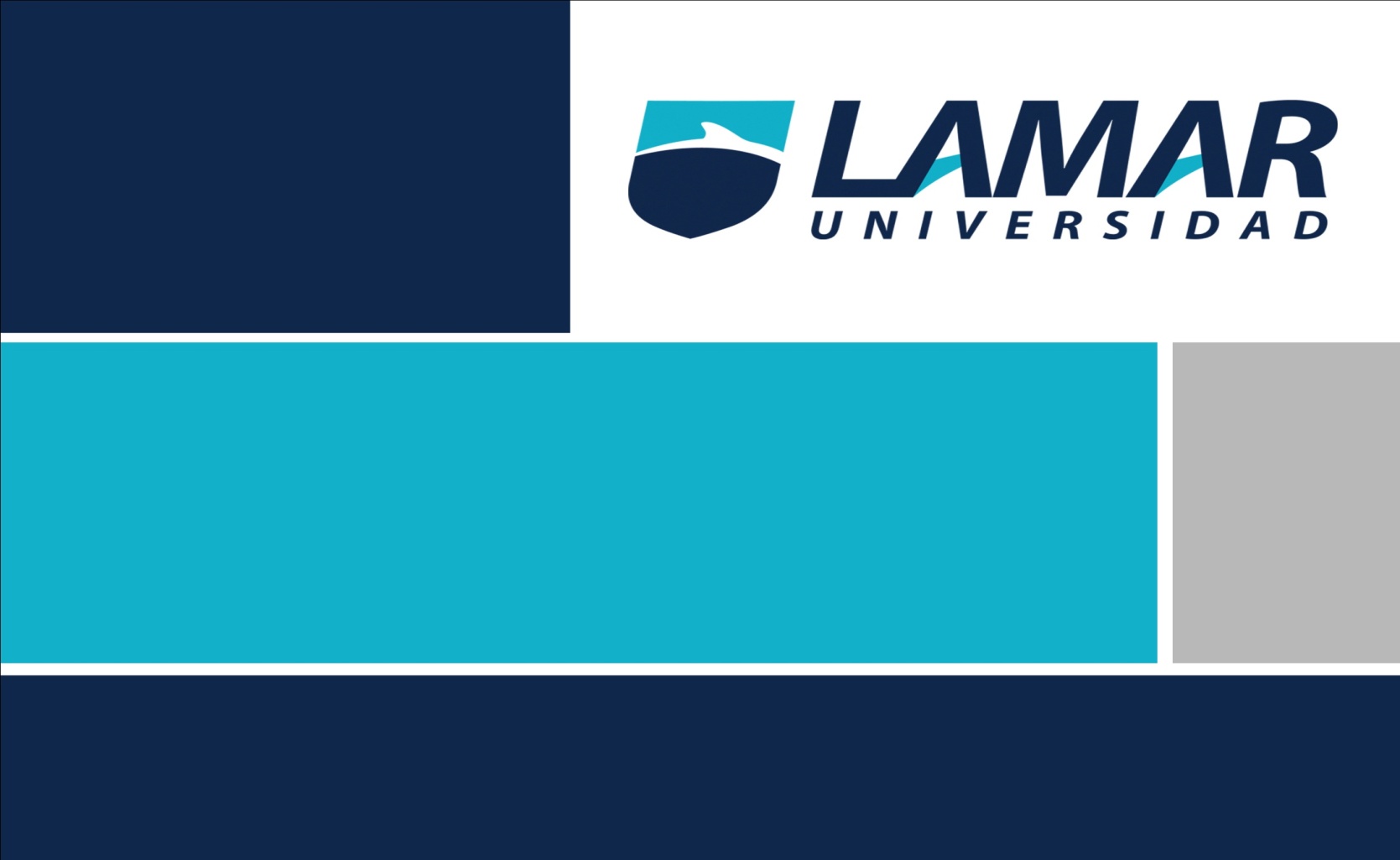 LME3105      8vo SemestreMedicina basada en evidenciasNombre de EstudioTipo de EstudioNivel de EvidenciaSesgosMedidas de Asociación o Criterios de ValidezCohortesAnalíticoPROSPECTIVONivel II-2SelecciónConfusiónEspecificidadSensibilidadVPP/VPNIncidenciaRA y RRCasos y ControlesAnalíticoRETROSPECTIVONivel II-2Mayor probabilidad de sesgos.SelecciónMediciónConfusiónEspecificidadSensibilidadVPP/VPNORProbabilidadTasa Expuestos y No ExpuestosPrevalencia Ensayo ClínicoExperimentalesNivel I (Aleatorizado) o Nivel II-1 (No Aleatorizado)SelecciónMediciónConfusiónEspecificidadSensibilidadVPP/VPNProbabilidadPrevalenciaRR y RATIPOS DE ESTUDIOSCARACTERISITICASEnsayos clínicosValora eficacia terapeuticaEvalúa a muestras, patologías, medicamentos que se usaran, el precio que pueden llegar a tener y el seguimiento a los pacientes que se sometieron a un tratamiento en base a un padecimiento.MetanálisisSintesis de resultados de los estudios actualsObservaciones de resultados anteriores para dar un estimado global, Son estudios muy extensos y tardados, son los más confiables de todos.TamizajeEs bueno para identificar casos prevalentes e incidentes, No es muy bueno para enfermedades de progresión rápida, Recomendable que las personas que participen en este tipo de evaluación tenga un nivel socioeconómico no muy bajoVaría de acuerdo a la características de la muestra.